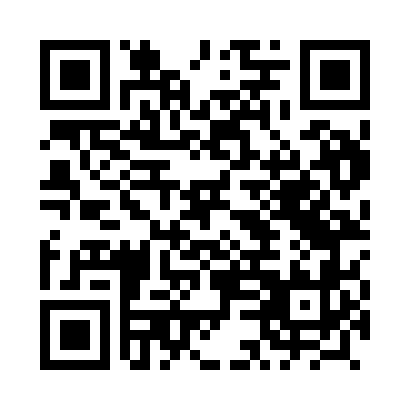 Prayer times for Raszewy, PolandWed 1 May 2024 - Fri 31 May 2024High Latitude Method: Angle Based RulePrayer Calculation Method: Muslim World LeagueAsar Calculation Method: HanafiPrayer times provided by https://www.salahtimes.comDateDayFajrSunriseDhuhrAsrMaghribIsha1Wed2:455:1912:475:548:1510:382Thu2:415:1712:475:568:1710:413Fri2:375:1512:465:578:1910:454Sat2:335:1312:465:588:2010:485Sun2:335:1112:465:598:2210:526Mon2:325:1012:466:008:2410:537Tue2:315:0812:466:018:2510:538Wed2:305:0612:466:028:2710:549Thu2:305:0412:466:028:2910:5510Fri2:295:0312:466:038:3010:5511Sat2:285:0112:466:048:3210:5612Sun2:284:5912:466:058:3310:5713Mon2:274:5812:466:068:3510:5714Tue2:264:5612:466:078:3610:5815Wed2:264:5512:466:088:3810:5916Thu2:254:5312:466:098:4010:5917Fri2:254:5212:466:108:4111:0018Sat2:244:5012:466:118:4211:0119Sun2:234:4912:466:128:4411:0120Mon2:234:4812:466:128:4511:0221Tue2:224:4612:466:138:4711:0322Wed2:224:4512:466:148:4811:0323Thu2:224:4412:466:158:5011:0424Fri2:214:4312:476:168:5111:0525Sat2:214:4212:476:178:5211:0526Sun2:204:4012:476:178:5411:0627Mon2:204:3912:476:188:5511:0628Tue2:204:3812:476:198:5611:0729Wed2:194:3712:476:198:5711:0830Thu2:194:3612:476:208:5911:0831Fri2:194:3612:476:219:0011:09